Отчет о проведении флешмоба «Я – Гагарин!»Герои к звездам устремятся вновь
И будут жить от века и до века.
Он — Первый, словно первая любовь,
И в памяти, и в сердце человека.(И. Тучков)Юрий Гагарин давно стал частью истории нашей страны и частичкой каждого из нас. Полет Гагарина 12 апреля 1961 года – событие планетарного масштаба. Каждый из нас в детстве мечтал стать космонавтом, как Гагарин, и быть похожим на него. Поэтому каждый может сказать о себе: «Я – Гагарин!»Именно так называется флешмоб, которую Первый канал проводит в честь 60-летия первого полета человека в космос.  В этот день ребята посмотрели познавательный ролик о жизни космонавта и поучаствовали в акции.Мы хотим, чтобы образ Гагарина стал живым, современным и близким миллионам людей на планете.Первый в космосе – навсегда ПЕРВЫЙ! 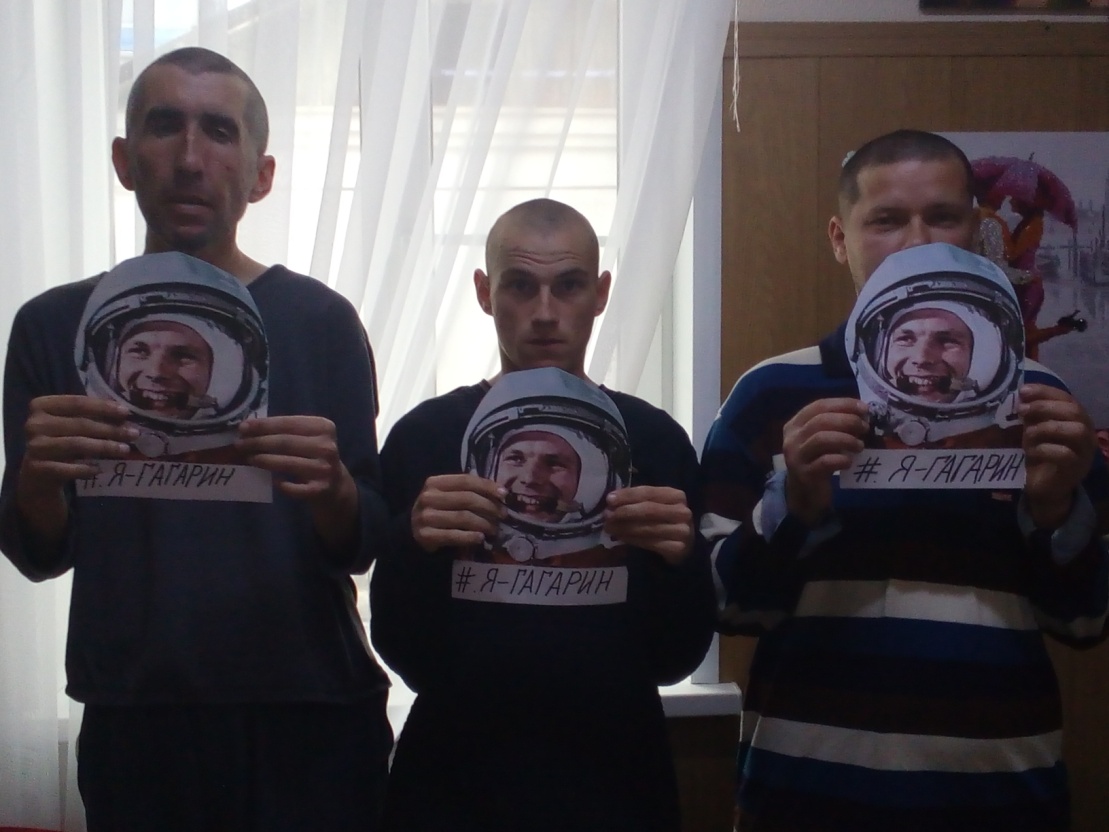 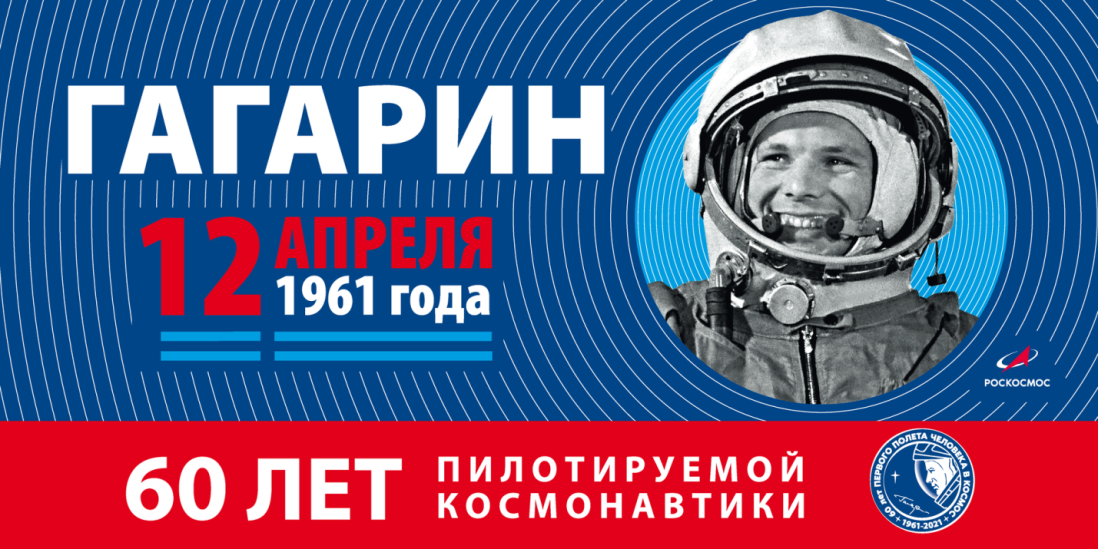 